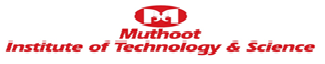 DEPARTMENT OF ELECTRONICS &COMMUNICATION ENGINEERINGDEPARTMENT OF ELECTRONICS &COMMUNICATION ENGINEERINGDEPARTMENT OF ELECTRONICS &COMMUNICATION ENGINEERINGDEPARTMENT OF ELECTRONICS &COMMUNICATION ENGINEERINGSTUDENT LIST (2015-2019 BATCH)STUDENT LIST (2015-2019 BATCH)STUDENT LIST (2015-2019 BATCH)STUDENT LIST (2015-2019 BATCH)Roll No.Reg No.Student Name115EC207ANANDU A215EC208AFSANA K A315EC124AISWARYA N V415EC209ALINA SAJU515EC210ANDRIYA MARIYAM BOBAN615EC211ANEESA C M715EC117ANJANA MADHUSUDANAN815EC086ANJITHA SEKHAR915EC026ANJU GIJY1015EC283ANUGRAH SUNDARAM R1115EC212ANUSREE K A1215EC144APARNA DILEEP1315EC119ARAVIND B MENON1415EC213ARCHANA VENU1515EC214ASWATHY V V1615EC088BASIL JOHNSON1715EC215BRITTY JOSEPH1815EC216DIYA ARAVIND1915EC115ELSA RAJU2015EC103ELU ALIAS2115EC040JAIN MARY JOSE2215EC138JUNAID S2315EC085K GAYATHRI GIRISH2415EC217KEERTHANA RAJESH2515EC136KRISHNA PRIYA S2615EC218KRISHNENDU SHAJI2815EC105MARIA THOMAS2915EC219MARY FESIN3015EC297MEERA VINAYAN3115EC220MEGHA BABY3215EC012MERIN ROY3315EC095MERIN SONY3415EC075NAMITHA RAMESH3515EC221NIDHUNA VARGHESE3615EC222PARVATHY S3715EC111PRIYALAKSHMI PRASAD3815EC223PRIYASREE S3915EC224RAHUL JAYAKUMAR NAIR4015EC131REJISH V JAYAN2715EC050RENIJA M ROY4115EC145RISHIN JOY MATHEW4215EC225RIYA MARY ANTONY4415EC281S ADARSH MENON4315EC226S SREEJYOTHI4515EC017SAI VAISHNAVI4615EC137SANJAY S G4715EC070SETHULAKSHMI K P4815EC140SIBIN SAJU4915EC101SIYA PAUL5015EC073SONA PAUL5115EC143SREERAG K S5215EC227T V JAIDEV5315EC108VARSHA RAJ5415EC282VEENA SHAJI